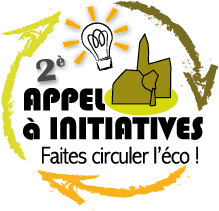 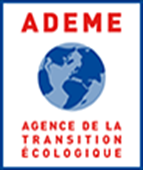 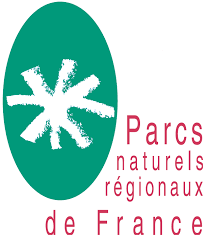 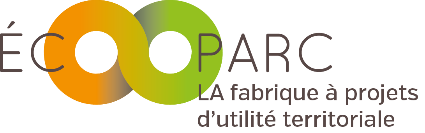 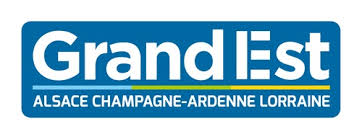 FICHE DE CANDIDATURE : FAITES CIRCULER L’ECO !2ème tranche 2021Dossier de candidature à envoyer avant le 30 septembre 2021par mail à : contact@ecooparc.fr -     Informations : 06 389 22 789 ou 07 88 50 10 88Cette fiche de candidature est à renseigner directement sur ce document (format Word ou txt). Nom de l’initiative :Participants (les porteurs de l’initiative) :Descriptif de l’initiative : - Quel lieu /territoire est concerné par votre initiative ? - Contexte ou enjeux : - Le projet ou l’idée qui est à développer : (décrire en 10 à 20 lignes votre initiative)- Impacts attendus du projet par rapport aux critères : (à argumenter) 	.  en quoi le projet ou l’initiative répond à un besoin que vous avez identifié sur le territoire ?  	. en quoi le projet s’inscrit-il dans les principes de l’économie circulaire ?	. Quel impact économique votre projet pourrait-il avoir sur le territoire ?	. Quel impact social votre projet pourrait-il avoir sur le territoire ?- Quelles seraient les grandes lignes du modèle économique du projet ? Quels types de dépenses envisageriez-vous (salaires, investissements, achat matériels, gestion courante…) ? Quelles seraient les ressources financières du projet ? - Gestion et gouvernance : 	. Le projet prévoit-il une réaffectation des excédents dans l’activité ? OU Quelles seraient les modalités prévues d’affectation des bénéfices ? (Gestion désintéressée ou non ?)	. Le projet prévoit-il une gouvernance collective ? sous quelle forme ?Quels sont les besoins d’accompagnement que vous identifiez ? (Le plus précisément possible) : Fait à :                               Le :                                                      Signature d’un des demandeursNom prénomSi vous participez au nom d’une structure, laquelle ? Eventuellement : fonction dans le collectifEtes-vous demandeur d’emploi/en reconversion professionnelle (précisez) ? Mail Téléphone